            20140321 嘉義日安社區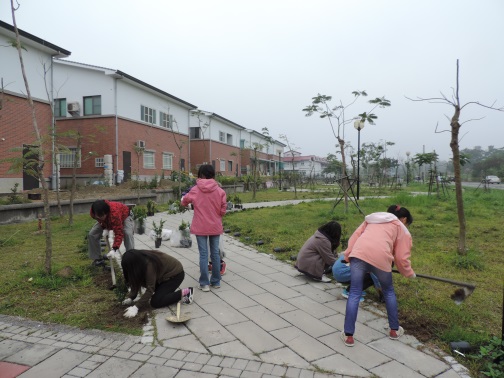 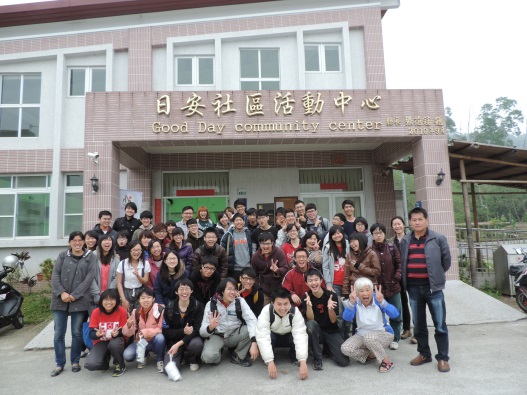 日安社區與同學合照                   同學在社區種植灌木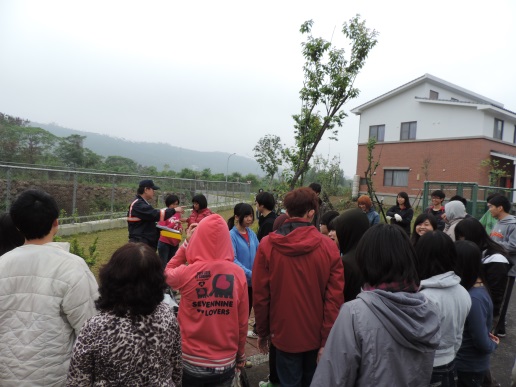 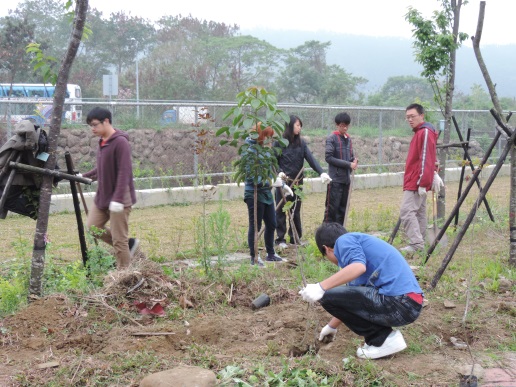 分派任務中                       同學在社區種植茄冬樹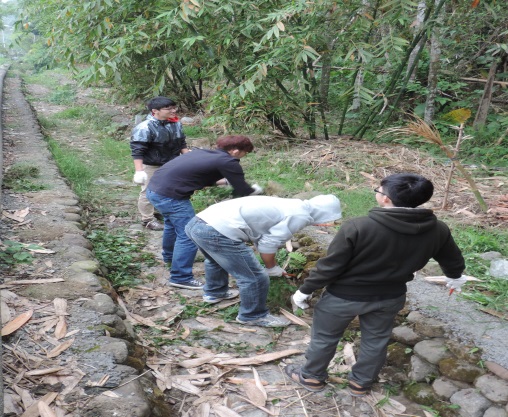 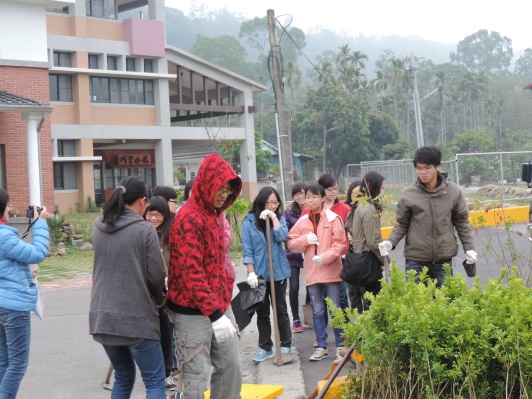 在水溝清除草及雜物                  大家分工合作準備完成任務